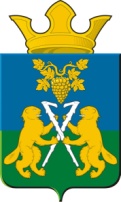 АДМИНИСТРАЦИЯ НИЦИНСКОГО СЕЛЬСКОГО ПОСЕЛЕНИЯСЛОБОДО-ТУРИНСКОГО МУНИЦИПАЛЬНОГО РАЙОНА СВЕРДЛОВСКОЙ ОБЛАСТИРАСПОРЯЖЕНИЕОт 27 марта  2023 года                                                                                               с.Ницинское                                               № 22О проведении конкурсного отбора проектов инициативного бюджетирования в Ницинского сельском поселении в 2023 годуВ  соответствии  со  статьями  74,  86  Бюджетного  кодекса  Российской Федерации,  Федеральным  законом  от 6 октября 2003 года N 131-ФЗ "Об общих принципах  организации  местного  самоуправления  в  Российской Федерации", постановлением  Правительства  Свердловской области от 25.12.2014 N 1209-ПП "Об    утверждении    государственной    программы  Свердловской   области "Совершенствование    социально-экономической   политики   на   территории Свердловской  области  до  2024  года", руководствуясь Уставом Ницинского сельского поселения, Порядком проведения конкурсного отбора проектов инициативного бюджетирования в Ницинском сельском поселении, утвержденным постановлением администрации Ницинского сельского поселения от 27.03.2023 № 331. Провести конкурсный отбор проектов инициативного бюджетирования в Ницинском сельском поселении в 2023 году (для участия в региональном конкурсном отборе проектов инициативного бюджетирования) с 01 августа 2023 года по 30 августа 2023 года.2. Определить:2.1. Срок подачи инициаторами проектов заявок на участие в конкурсном отборе проектов инициативного бюджетирования в Ницинском  сельском поселении: с 01 августа 2023 года по 15 августа 2023 года. 2.2. Место приема конкурсных заявок на участие в конкурсном отбор: Администрация Ницинского сельского поселения, 623944, Свердловская область, Слободо-Туринский район, с. Ницинское, ул. Советская, 35. каб. № 5.3. Контроль за исполнением настоящего распоряжения оставляю за собой.   Глава Ницинского сельского поселения			Т.А.Кузеванова	